Comisión JurisdiccionalUNAM, Facultad de Ciencias Políticas y SocialesDivisión de Educación Continua y VinculaciónDIPLOMADO“JUICIO POLÍTICO, RESPONSABILIDADES Y ÉTICA DE LOS SERVIDORES PÚBLICOS”Dirigido a funcionarios públicos, académicos, legisladores, asesores, consultores, estudiantes e investigadores (de Ciencia Política, Administración Pública, Derecho, Sociología, Economía, Antropología), y personas relacionadas con los temas del diseño, gestión y la administración de las políticas públicas, regionales, estatales y municipales, con una visión de actualización a los nuevos tiempos.Fechas:  4 de julio a 14 de agosto de 2022Informes e inscripciones del 18 de abril a   27 de junio  del 2022 de 10:00 a 14:00 hrs., en los teléfonos 55360000 exts. ,  celular y WhatsApp 55 29212480, 5611355562 Y 5551985149, en el e-m@il: contacto@diplomadocamara.com, https://www.diplomadocamara.com y https://www.capacitacionunamlegislativo.com Cupo limitado.Se otorgará constancia con valor curricularOBJETIVO GENERAL: analizar el marco jurídico e institucional actual del régimen de responsabilidades de los grupos de altos servidores públicos y de los trabajadores del Estado en general, en materia de la cultura y ética del servicio público, las responsabilidades y las sanciones aplicables, analizando sus antecedentes, su aplicación y sus fortalezas y debilidades que pueden dar lugar a su reforma y adecuación jurídica, reglamentaria y administrativa.METODOLOGÍAON LINE. Los ponentes que participarán en el Diplomado serán investigadores, profesores de educación superior y funcionarios públicos, con la idea de generar una discusión multidisciplinaria sobre los temas antes descritos.Estará disponible la plataforma los 7 días de la semana, las 24 horas del día, consultará el material didáctico, 2 videos por Modulo, así como las presentaciones en power point o PDF de los ponentes.El alumno deberá ingresar mínimo 2 veces a la semana, el sistema estará abierto los 7 días de la semana, las 24 horas del día, a efecto de computar su asistencia.EVALUACIÓN: 80% de asistencia como mínimo y las evaluaciones aplicadas en cada módulo.Programación sujeta a cambios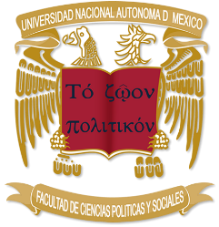 MÓDULOS Y TEMARIOMódulo I. El servicio público, el estado, la administración pública y  el derecho administrativo04 JULIO – 10 JULIO 2022MÓDULO II. La ética y los valores públicos en las instituciones gubernamentales11 JULIO – 17 JULIO 2022MÓDULO III. El marco jurídico nacional e internacional de las responsabilidades de los servidores públicos18 Julio – 24 Julio 2022MÓDULO IV. Análisis del juicio político y la declaración de procedencia, aspectos sustantivos y de procedimiento25 Julio – 31 Julio 2022MÓDULO V. El régimen de responsabilidades y disciplina de los servidores públicos01 Agosto – 07 Agosto 2022MÓDULO VI. Reformas y actualización de las causas y procedimiento de juicio político y declaración de procedencia a nivel nacional y local.08 Agosto – 14 Agosto 2022